Благотворительный фонд поддержки детей
пострадавших в ДТП имени «Наташи Едыкиной»

с 05.09.2022 г. по 31.10.2022 г.

ПРИГЛАШАЕТ К УЧАСТИЮ В

III ВСЕРОССИЙСКОМ КОНКУРСЕ ФОТО – ВИДЕО РАБОТ ПО ПДД

«ДОРОЖНАЯ ГРАММАТИКА ОБРАЗОВАТЕЛЬНЫХ ДОРОГ ДЕТСТВА»
приуроченном ко дню знаний,
направленном на профилактику ДТП с участием детей
по дороге в образовательные учреждения

Конкурс проводится в рамках проекта
«ДОРОЖНАЯ ГРАММАТИКА»

Схема безопасного маршрута от дома до школы и обратно требуется всем родителям и детям.
Родители просто обязаны проверить, каким маршрутом ребенку безопаснее ходить в школу, выяснить все опасности на пути и разработать собственный план обучения простейшим
правилам дорожного движения.

К участию в конкурсе приглашаем детей от 6 до 16 лет.

Конкурсные материалы принимаются согласно положению конкурса
строго на электронный адрес: dor.grammatika@fond-edykina.ru

ПОЛОЖЕНИЕ И БЛАНКИ ПРИЛОЖЕНИЯ № 1,2и 3 ВЫ МОЖЕТЕ СОХРАНИТЬ НА САЙТЕ:
www.fond-edykina.ru
dor.grammatika@fond-edykina.ru
www.new.fond-edykina.ru

Дополнительная информация по телефону: +79676401745 (WhatsApp; Viber; Telegram)
звонить и писать смс с 8:00 до 15:00 по Московскому времени в рабочие дни!

Вконтакте: https://vk.com/club194187549
Телеграмм : https://t.me/blagfond_edikina
Одноклассники: https://ok.ru/profile/579124699862
YouTube: https://www.youtube.com/channel/UCsSgoaKwklZLuytTFvF7..

Миссия фонда: помощь детям, пострадавшим в ДТП, пропаганда и воспитание общей культуры поведения участников дорожного движения.
ПРИГЛАШАЕМ ПАРТНЁРОВ и СПОНСОРОВ!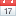 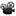 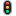 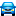 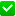 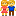 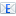 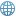 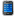 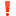 